СветофорМатериал: раздаточный - корзинка с конструктором «Кроха» на каждого ребенка; демонстрационный - образец постройки.Методика проведения: Отгадайте мою загадку и вы узнаете, что мы сегодня будем строить: У полоски перехода, На обочине дороги, Зверь трехглазый, одноногий, Неизвестной нам породы. Разноцветными глазами Разговаривает с нами. Красный глаз глядит на нас.Стоп! - Гласит его приказ.Желтый глаз глядит на нас:Осторожно!А зеленый глаз -Для нас:- Можно!Так ведет свой разговорМолчаливый...	(светофор)Для чего нужен светофор? (ответы детей) Какие цвета есть у светофора? Что обозначает красный цвет (желтый, зеленый)?Давайте с вами сделаем светофоры, а потом поиграем с ними.Педагог раздает детям корзинки с конструктором и объясняет, как делать светофор. Объяснения сопровождаются показом. Дети строят одновременно с педагогом.Самостоятельная деятельность детей с конструктором.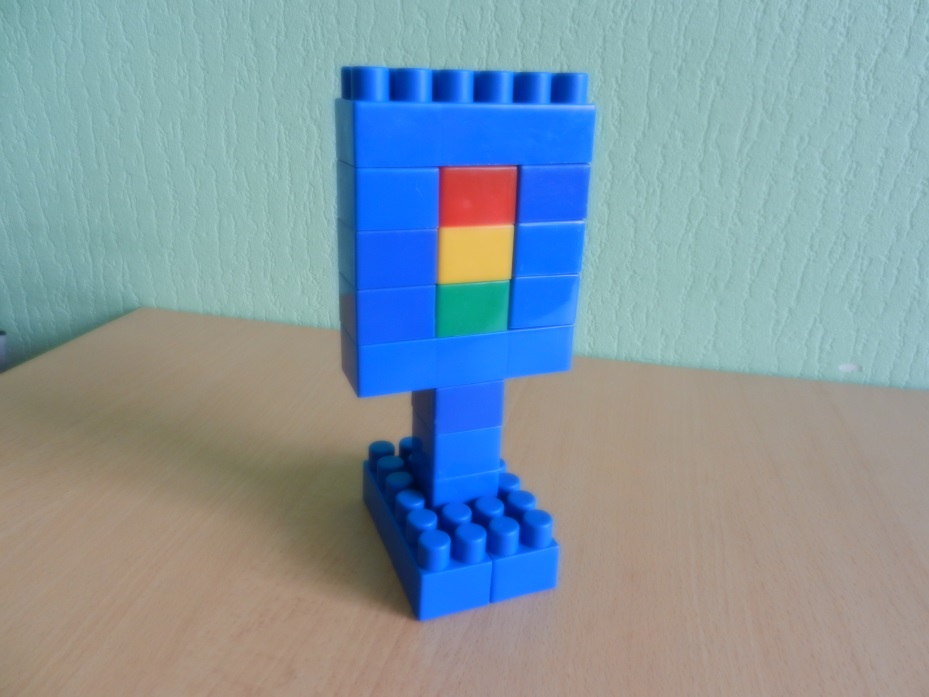 